Приложение 1 к Порядку (пункт 1.5.)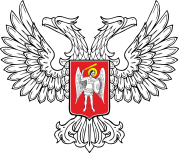 МИНИСТЕРСТВО СВЯЗИДОНЕЦКОЙ НАРОДНОЙ РЕСПУБЛИКИСВИДЕТЕЛЬСТВО ОБ АККРЕДИТАЦИИОПЕРАТОРА ПО ПРИЕМУ ПЛАТЕЖЕЙНастоящее свидетельство выдано________________________________________________________________________________________________________________________наименование юридического лица_______________________________________________________________________________идентификационный код юридического лица________________________________________________________________________________место нахождения (регистрационный адрес) юридического лицаи удостоверяет, что____________________________________________________________________________________________________________________________________наименование________________________________________________________________________________адрес места (мест) осуществления деятельности в качестве оператора по приему платежей________________________________________________________________________________соответствует условиям для получения аккредитации, установленным к операторам по приему платежей, в соответствии с Порядком аккредитации, утверждённым приказом от __________№_________СРОК ДЕЙСТВИЯ СВИДЕТЕЛЬСТВА с «__» __________ ______ г. по «__» ______ _____ г._____________ 20__№ ________Реквизиты приказа Министерства связи об аккредитации Заявителя (дата, номер)Министр связиДонецкой Народной Республиким.п.подписьинициалы, фамилия